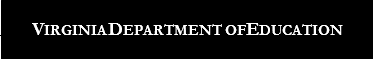 EIRI Assessment Schedule*The purpose of the high benchmark is to exempt from future VALLSS screenings those students whose scores are so high in spring of second grade, that it is unlikely that future screenings will identify them for additional instruction. Students meeting the high benchmark do not need to take a VALLSS provided literacy screener in the future unless the teacher wishes to administer a VALLSS provided literacy screener to those students for instructional purposes.FallMid-YearSpringKindergartenAll students screenedOptional progress monitoring windowAll students screenedFirst GradeAll students screenedOptional progress monitoring windowAll students screenedSecond GradeAll students screenedOptional progress monitoring windowAll students without a "highbenchmark* score" are screenedThird GradeStudents who are new to Virginia public schools and students who received summer intervention arescreenedOptional progress monitoring windowAll students take the SOLEnglish/ reading test